Multi Sports 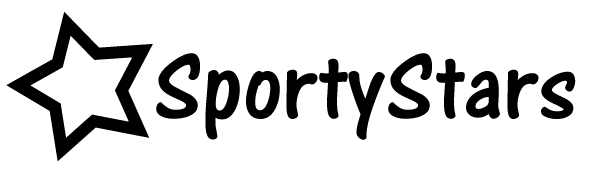 After School ClubAvailable to Year 2   (places will be filled from Y1 if there are insufficient children from Y2)Dear Parents and Carers,Sporty Stars are to run a multi sports club for ten weeks during the summer term, giving your children the opportunity to partake in a range of sports and activities including – Dodgeball, Tennis, Basketball, Football, Tag Rugby and many more.If you would like to reserve a place for your child, please complete the details below and return directly to the school office with payment.  This club has been subsidised by 50% from the school’s Sports Premium funding for all children.Please note, Places will be allocated on a first come first served basis. Please assume your child has been allocated a place unless we contact you to inform you the club is oversubscribed.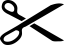 Multi Sports – St David’s Primary School (Thursdays  - Y2)  This information will be passed to Sporty Stars who do not have access to our database of information 			Please return this slip to the school office with payment.Childs Name………………………………………….………………………….CLASS…………………………Email address……………………………………………………………………………………………………….Mobile Number …………………………………………………………………………………………………...Medical Conditions/Allergies ………………………………………………………………………………….Signature of Parent/Carer…………………………………………….………… Date…………………..Club:Multi SportsStart Date:Thursday 19th April 2018Finish Date:Thursday 28th June 2018Day:Thursdays x 10 weeks Time:3.30 - 4.30pmAvailable to:Available to Years 2    (places will be filled from Y1 if there are insufficient children in Y2)Location:Hall, Playground or FieldCollection:Parents to wait in front playground. Children will be brought out.Place Notification:Your child will have a place on the course unless contacted otherwiseCost:£10.00 (Paid in advance)Places will only be booked on receipt of the £10 Additional Information:Your child will need to wear their school PE kit for all sessions. Please ensure correct kit is in school.